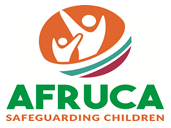 CHILD PROTECTION SERVICE REFERRAL FORMPurchase Order AND Name / Contact Details of Accounts Payable Team*Please note, intervention work cannot commence without a Purchase Order*Signed:     .............................................................................................................Thank you for contacting AFRUCA. We aim to contact the referrer within 5 working days of us receiving the completed referral form. Please send in referrals to: socialworker@afruca.org or if you do not receive an acknowledgement of your completed referral form.AFRUCA services are charged at rates of £65 per hour for remote work and £80 per hour for face to face work. Report writing and reading of court bundles involve additional costs. Detailed costing is provided separately and may vary depending on the intervention requested.Would you like to join our mailing list?  YES/ NO (please delete as applicable)AFRUCA FEBRUARY 2023Please return the completed form to socialworker@afruca.org. Contact Details: London Office Tel: 0207 704 2261. Manchester Centre Tel: 0161 205 9274. Contact Social Workers: Lauretta King-Webb (AFRUCA, Manchester); Deborah Bakare (AFRUCA, Manchester); Jamila Dyer (AFRUCA, London); Please note: The AFRUCA Child Protection Service is a multi – disciplinary team with social workers and a family support work.  Once your referral has been reviewed by our team, we will decide if the family will be allocated to an AFRUCA social worker or our family support worker. If you would like your referring family to be specifically allocated to an AFRUCA social worker, please note this clearly in your referral.  Date of ReferralDETAILS OF REFERRERDETAILS OF REFERRERDETAILS OF REFERRERDETAILS OF REFERRERNameWork AddressRoleOrganisationTelephoneE-mailYour Manager’s NameYour Manager’s Email Address2. DETAILS OF PARENTS:2. DETAILS OF PARENTS:2. DETAILS OF PARENTS:2. DETAILS OF PARENTS:2. DETAILS OF PARENTS:2. DETAILS OF PARENTS:Parent’s name(s):Country of origin:Gender:Spoken Language(s):Interpreter required? *(To be provided by LA)Ethnicity:DOB:Address:Immigration Status: Email:Number of Children:Contact number :Additional needs:Has consent been gained from main parent/carer for the referral?Has consent been gained from main parent/carer for the referral?Has consent been gained from main parent/carer for the referral?Has consent been gained from main parent/carer for the referral?3. DETAILS OF CHILD(REN)3. DETAILS OF CHILD(REN)3. DETAILS OF CHILD(REN)3. DETAILS OF CHILD(REN)3. DETAILS OF CHILD(REN)Full NameDOBGender Parental responsibilityParental responsibility4. ARE THERE OTHER ADULTS LIVING IN THE HOUSEHOLD? (if different from above)4. ARE THERE OTHER ADULTS LIVING IN THE HOUSEHOLD? (if different from above)4. ARE THERE OTHER ADULTS LIVING IN THE HOUSEHOLD? (if different from above)YesNo5. OTHER AGENCIES/PROVISION INVOLVED WITH THE FAMILY/CHILD (REN)5. OTHER AGENCIES/PROVISION INVOLVED WITH THE FAMILY/CHILD (REN)5. OTHER AGENCIES/PROVISION INVOLVED WITH THE FAMILY/CHILD (REN)5. OTHER AGENCIES/PROVISION INVOLVED WITH THE FAMILY/CHILD (REN)AgencyName of key professionalsContact detailsCurrent involvement6.   WHAT IS THE BACKGROUND / HISTORY TO THIS CASE? (Please provide as much information as possible)WHAT ARE THE SAFEGUARDING / CHILD PROTECTION CONCERNS CURRENTLY?WHAT ARE THE SAFEGUARDING / CHILD PROTECTION CONCERNS CURRENTLY?Are the children subject to a Child in Need or Child Protection plan? If CP, what category? If subject to care proceedings, please note impending Court dates. What needs to change for the child (ren)?What needs to change for the parent(s)?8. INTERVENTION REQUIRED FROM AFRUCASERVICES OFFERED BY AFRUCAWhen making this referral, please be aware that AFRUCA offers a range of different services. Please consider these service options in light of the safeguarding concerns and let us know how best we can support the family.AFRUCA Family Support (this list is not exhaustive)We work with parents and carers on a one-to-one basis to promote child protection awareness and to build positive parenting skills.Build knowledge of UK law as it applies to children and help parents navigate the child protection system. Offer advice on specific cultural practices and how they are understood within the child protection system in the UK.Support parents to manage challenging behaviour and set boundaries without resorting to physical chastisement or other forms of abuses.Raise awareness of child development and help parents meet the needs of their children through all the stages of childhood.Provide parents with practical advice on all aspects of parenting, including the importance of emotional support, attachment, communication, internet use, bullying and working with schools and professionals.AFRUCA Initial AssessmentWe undertake an AFRUCA initial assessment with every family we work with. This can be undertaken with parents and carers separately or jointly depending on the concerns and the local authorities’ preferences. The initial assessment enables us to build a positive relationship with the family, assess their culture, faith/belief background, gather their views, opinions and understanding of the child protection concerns. Following the initial assessment, we will develop a plan of work to inform our follow up work with the family. Initial assessment sessions are 4 - 6 hours and an initial assessment report will be submitted within a month of assessing the family.  Positive parenting work This is a 7 – 8 week parenting intervention. The length will vary depending on the family’s needs. As noted above, the positive parenting workplan is informed by the initial assessment and will include topics listed in the ‘AFRUCA family support’ listed above. Rehabilitation work We offer rehabilitation services to support children and families who are being reunited after time apart.Rehabilitation work seeks to build and strengthen relationships between family members. Additional information All work completed with the family will be captured in a comprehensive report submitted to the referrer. These assessments can be used to strengthen court and parenting assessments. We attend Child Protection conferences, Core Group meetings, Placement Planning Meetings etc. when required.Our work is generally completed with parents and carers remotely, however in some cases, we will conduct in person work. If you would like the work to be in person, please make this clear in the referral. The AFRUCA initial assessment and positive parenting sessions are with parents and carers. We do not work directly with children. Their views and wishes are explored through their social worker. 